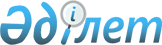 О внесении изменений в решение Сандыктауского районного маслихата от 22 декабря 2017 года № 17/1 "О районном бюджете на 2018- 2020 годы"Решение Сандыктауского районного маслихата Акмолинской области от 28 марта 2018 года № 18/2. Зарегистрировано Департаментом юстиции Акмолинской области 11 апреля 2018 года № 6538
      Примечание РЦПИ.

      В тексте документа сохранена пунктуация и орфография оригинала.
      В соответствии со статьями 106, 109 Бюджетного кодекса Республики Казахстан от 4 декабря 2008 года, статьей 6 Закона Республики Казахстан от 23 января 2001 года "О местном государственном управлении и самоуправлении в Республике Казахстан", Сандыктауский районный маслихат РЕШИЛ:
      1. Внести в решение Сандыктауского районного маслихата "О районном бюджете на 2018-2020 годы" от 22 декабря 2017 года № 17/1 (зарегистрировано в Реестре государственной регистрации нормативных правовых актов № 6283, опубликовано 12 января 2018 года в газете "Сандыктауский край") следующие изменения:
      пункт 1 изложить в новой редакции:
      "1. Утвердить районный бюджет на 2018-2020 годы, согласно приложениям 1, 2 и 3 соответственно, в том числе на 2018 год в следующих объемах:
      1) доходы – 2 766 023,0 тысячи тенге, в том числе:
      налоговые поступления – 412 938,0 тысяч тенге;
      неналоговые поступления – 6 455,0 тысяч тенге;
      поступления от продажи основного капитала – 10 000,0 тысяч тенге;
      поступления трансфертов – 2 336 630,0 тысяч тенге;
      2) затраты – 2 779 885,3 тысяч тенге;
      3) чистое бюджетное кредитование – 24 252,2 тысячи тенге, в том числе:
      бюджетные кредиты – 32 468,0 тысяч тенге;
      погашение бюджетных кредитов – 8 215,8 тысяч тенге;
      4) сальдо по операциям с финансовыми активами – 0,0 тысяч тенге, в том числе:
      приобретение финансовых активов – 0,0 тысяч тенге;
      поступления от продажи финансовых активов государства – 0,0 тысяч тенге;
      5) дефицит (профицит) бюджета – -38 114,5 тысяч тенге;
      6) финансирование дефицита (использование профицита) бюджета – 38 114,5 тысяч тенге.";
      пункт 7 изложить в новой редакции:
      "7. Учесть, что в районном бюджете на 2018 год предусмотрено погашение бюджетных кредитов в областной бюджет в сумме 8 215,8 тысяч тенге.";
      приложения 1, 2, 3, 7 к вышеуказанному решению изложить в новой редакции согласно приложениям 1, 2, 3, 4 к настоящему решению.
      2. Настоящее решение вступает в силу со дня государственной регистрации в Департаменте юстиции Акмолинской области и вводится в действие с 1 января 2018 года.
      "СОГЛАСОВАНО"
      28 марта 2018 года Районный бюджет на 2018 год Районный бюджет на 2019 год Районный бюджет на 2020 год Перечень бюджетных программ села, сельских округов на 2018 год
      продолжение таблицы:
      продолжение таблицы
					© 2012. РГП на ПХВ «Институт законодательства и правовой информации Республики Казахстан» Министерства юстиции Республики Казахстан
				
      Председатель сессии
районного маслихата

А.Белуха

      Секретарь районного
маслихата

С.Клюшников

      Аким Сандыктауского
района

А.Исмагамбетов
Приложение 1
к решению Сандыктауского
районного маслихата
от 28 марта 2018 года
№ 18/2Приложение 1
к решению Сандыктауского
районного маслихата
от 22 декабря 2017 года
№ 17/1
Категория
Категория
Категория
Категория
Сумма тысяч тенге
Класс
Класс
Класс
Сумма тысяч тенге
Подкласс
Подкласс
Сумма тысяч тенге
Наименование
Сумма тысяч тенге
1
2
3
4
5
I. Доходы
2 766 023,0
1
Налоговые поступления
412 938,0
01
Подоходный налог 
13 779,0
2
Индивидуальный подоходный налог
13 779,0
03
Социальный налог
178 846,0
1
Социальный налог
178 846,0
04
Налоги на собственность
98 677,0
1
Налоги на имущество
62 382,0
3
Земельный налог
2 758,0
4
Налог на транспортные средства
28 533,0
5
Единый земельный налог
5 004,0
05
Внутренние налоги на товары, работы и услуги
117 552,0
2
Акцизы
1 507,0
3
Поступления за использование природных и других ресурсов
105 010,0
4
Сборы за ведение предпринимательской и профессиональной деятельности
11 035,0
08
Обязательные платежи, взимаемые за совершение юридически значимых действий и (или) выдачу документов уполномоченными на то государственными органами или должностными лицами
4 084,0
1
Государственная пошлина
4 084,0
2
Неналоговые поступления
6 455,0
01
Доходы от государственной собственности
5 843,0
5
Доходы от аренды имущества, находящегося в государственной собственности
5 833,0
7
Вознаграждения по кредитам, выданным из государственного бюджета
10,0
06
Прочие неналоговые поступления
612,0
1
Прочие неналоговые поступления
612,0
3
Поступления от продажи основного капитала
10 000,0
01
Продажа государственного имущества, закрепленного за государственными учреждениями
5 000,0
1
Продажа государственного имущества, закрепленного за государственными учреждениями
5 000,0
03
Продажа земли и нематериальных активов
5 000,0
1
Продажа земли
5 000,0
4
Поступления трансфертов
2 336 630,0
02
Трансферты из вышестоящих органов государственного управления
2 336 630,0
2
Трансферты из областного бюджета
2 336 630,0
Функциональная группа 
Функциональная группа 
Функциональная группа 
Функциональная группа 
Сумма
Администратор бюджетных программ
Администратор бюджетных программ
Администратор бюджетных программ
Сумма
Программа
Программа
Сумма
Наименование
1
2
3
4
5
II. Затраты
2 779 885,3
01
Государственные услуги общего характера
295 023,7
112
Аппарат маслихата района (города областного значения)
15 758,0
001
Услуги по обеспечению деятельности маслихата района (города областного значения)
15 758,0
122
Аппарат акима района (города областного значения)
78 525,0
001
Услуги по обеспечению деятельности акима района (города областного значения)
78 525,0
123
Аппарат акима района в городе, города районного значения, поселка, села, сельского округа
153 117,5
001
Услуги по обеспечению деятельности акима района в городе, города районного значения, поселка, села, сельского округа
142 263,5
022
Капитальные расходы государственного органа
10 854,0
458
Отдел жилищно-коммунального хозяйства, пассажирского транспорта и автомобильных дорог района (города областного значения)
12 572,2
001
Услуги по реализации государственной политики на местном уровне в области жилищно-коммунального хозяйства, пассажирского транспорта и автомобильных дорог
12 572,2
459
Отдел экономики и финансов района (города областного значения)
27 801,0
001
Услуги по реализации государственной политики в области формирования и развития экономической политики, государственного планирования, исполнения бюджета и управления коммунальной собственностью района (города областного значения)
25 900,0
003
Проведение оценки имущества в целях налогообложения
883,0
010
Приватизация, управление коммунальным имуществом, постприватизационная деятельность и регулирование споров, связанных с этим
1 018,0
493
Отдел предпринимательства, промышленности и туризма района (города областного значения)
7 250,0
001
Услуги по реализации государственной политики на местном уровне в области развития предпринимательства, промышленности и туризма
7 250,0
02
Оборона
5 395,0
122
Аппарат акима района (города областного значения)
5 395,0
005
Мероприятия в рамках исполнения всеобщей воинской обязанности
3 981,0
006
Предупреждение и ликвидация чрезвычайных ситуаций масштаба района (города областного значения)
1 114,0
007
Мероприятия по профилактике и тушению степных пожаров районного (городского) масштаба, а также пожаров в населенных пунктах, в которых не созданы органы государственной противопожарной службы
300,0
04
Образование
1 588 078,0
464
Отдел образования района (города областного значения)
1 430 088,0
001
Услуги по реализации государственной политики на местном уровне в области образования
11 908,0
003
Общеобразовательное обучение 
1 112 696,0
004
Информатизация системы образования в государственных учреждениях образования района (города областного значения)
1 729,0
005
Приобретение и доставка учебников, учебно-методических комплексов для государственных учреждений образования района (города областного значения)
12 775,0
006
Дополнительное образование для детей 
44 882,0
015
Ежемесячные выплаты денежных средств опекунам (попечителям) на содержание ребенка-сироты (детей-сирот), и ребенка (детей), оставшегося без попечения родителей 
15 196,0
022
Выплата единовременных денежных средств казахстанским гражданам, усыновившим (удочерившим) ребенка (детей)-сироту и ребенка (детей), оставшегося без попечения родителей
542,0
023
Методическая работа
22 872,0
040
Реализация государственного образовательного заказа в дошкольных организациях образования
81 327,0
067
Капитальные расходы подведомственных государственных учреждений и организаций
126 161,0
472
Отдел строительства, архитектуры и градостроительства района (города областного значения)
157 990,0
022
Строительство и реконструкция объектов начального, основного среднего и общего среднего образования
157 990,0
06
Социальная помощь и социальное обеспечение 
159 013,4
451
Отдел занятости и социальных программ района (города областного значения)
138 194,4
001
Услуги по реализации государственной политики на местном уровне в области обеспечения занятости и реализации социальных программ для населения
26 679,0
002
Программа занятости
28 766,8
005
Государственная адресная социальная помощь
22 809,0
006
Оказание жилищной помощи
412,0
007
Социальная помощь отдельным категориям нуждающихся граждан по решениям местных представительных органов
13 804,0
010
Материальное обеспечение детей-инвалидов, воспитывающихся и обучающихся на дому
455,0
011
Оплата услуг по зачислению, выплате и доставке пособий и других социальных выплат
259,0
014
Оказание социальной помощи нуждающимся гражданам на дому
11 230,0
017
Обеспечение нуждающихся инвалидов обязательными гигиеническими средствами и предоставление услуг специалистами жестового языка, индивидуальными помощниками в соответствии с индивидуальной программой реабилитации инвалида
3 725,0
023
Обеспечение деятельности центров занятости населения
24 116,6
050
Реализация Плана мероприятий по обеспечению прав и улучшению качества жизни инвалидов в Республике Казахстан на 2012–2018 годы
4 850,0
054
Размещение государственного социального заказа в неправительственных организациях
1 088,0
464
Отдел образования района (города областного значения)
20 819,0
030
Содержание ребенка (детей), переданного патронатным воспитателям
19 630,0
031
Государственная поддержка по содержанию детей-сирот и детей, оставшихся без попечения родителей, в детских домах семейного типа и приемных семьях
1 189,0
07
Жилищно-коммунальное хозяйство
160 841,0
458
Отдел жилищно-коммунального хозяйства, пассажирского транспорта и автомобильных дорог района (города областного значения)
13 166,0
012
Функционирование системы водоснабжения и водоотведения
30,0
016
Обеспечение санитарии населенных пунктов
15,0
018
Благоустройство и озеленение населенных пунктов
13 089,0
026
Организация эксплуатации тепловых сетей, находящихся в коммунальной собственности районов (городов областного значения)
32,0
472
Отдел строительства, архитектуры и градостроительства района (города областного значения)
147 675,0
003
Проектирование и (или) строительство, реконструкция жилья коммунального жилищного фонда
144 404,0
004
Проектирование, развитие и (или) обустройство инженерно-коммуникационной инфраструктуры
3 271,0
08
Культура, спорт, туризм и информационное пространство
222 555,5
455
Отдел культуры и развития языков района (города областного значения)
184 778,3
001
Услуги по реализации государственной политики на местном уровне в области развития языков и культуры
7 895,3
003
Поддержка культурно-досуговой работы
126 322,0
006
Функционирование районных (городских) библиотек
42 493,0
007
Развитие государственного языка и других языков народа Казахстана
8 068,0
456
Отдел внутренней политики района (города областного значения)
22 589,0
001
Услуги по реализации государственной политики на местном уровне в области информации, укрепления государственности и формирования социального оптимизма граждан
10 905,0
002
Услуги по проведению государственной информационной политики 
6 427,0
003
Реализация мероприятий в сфере молодежной политики
5 257,0
465
Отдел физической культуры и спорта района (города областного значения)
15 188,2
001
Услуги по реализации государственной политики на местном уровне в сфере физической культуры и спорта
5 345,2
006
Проведение спортивных соревнований на районном (города областного значения) уровне
3 430,0
007
Подготовка и участие членов сборных команд района (города областного значения) по различным видам спорта на областных спортивных соревнованиях
6 413,0
10
Сельское, водное, лесное, рыбное хозяйство, особо охраняемые природные территории, охрана окружающей среды и животного мира, земельные отношения
83 091,0
459
Отдел экономики и финансов района (города областного значения)
8 037,0
099
Реализация мер по оказанию социальной поддержки специалистов
8 037,0
462
Отдел сельского хозяйства района (города областного значения)
15 042,5
001
Услуги по реализации государственной политики на местном уровне в сфере сельского хозяйства 
15 042,5
463
Отдел земельных отношений района (города областного значения)
10 152,0
001
Услуги по реализации государственной политики в области регулирования земельных отношений на территории района (города областного значения)
8 832,0
006
Землеустройство, проводимое при установлении границ районов, городов областного значения, районного значения, сельских округов, поселков, сел
1 320,0
473
Отдел ветеринарии района (города областного значения)
49 859,5
001
Услуги по реализации государственной политики на местном уровне в сфере ветеринарии 
11 641,5
007
Организация отлова и уничтожения бродячих собак и кошек
285,0
010
Проведение мероприятий по идентификации сельскохозяйственных животных
1 171,0
011
Проведение противоэпизоотических мероприятий
32 062,0
047
Возмещение владельцам стоимости обезвреженных (обеззараженных) и переработанных без изъятия животных, продукции и сырья животного происхождения, представляющих опасность для здоровья животных и человека
4 700,0
11
Промышленность, архитектурная, градостроительная и строительная деятельность
12 536,1
472
Отдел строительства, архитектуры и градостроительства района (города областного значения)
12 536,1
001
Услуги по реализации государственной политики в области строительства, архитектуры и градостроительства на местном уровне
9 965,1
013
Разработка схем градостроительного развития территории района, генеральных планов городов районного (областного) значения, поселков и иных сельских населенных пунктов
2 571,0
12
Транспорт и коммуникации
37 893,0
458
Отдел жилищно-коммунального хозяйства, пассажирского транспорта и автомобильных дорог района (города областного значения)
37 893,0
023
Обеспечение функционирования автомобильных дорог 
37 893,0
13
Прочие
21 487,0
458
Отдел жилищно-коммунального хозяйства, пассажирского транспорта и автомобильных дорог района (города областного значения)
12 900,0
040
Реализация мер по содействию экономическому развитию регионов в рамках Программы развития регионов до 2020 года
12 900,0
459
Отдел экономики и финансов района (города областного значения)
8 587,0
012
Резерв местного исполнительного органа района (города областного значения)
8 587,0
14
Обслуживание долга
10,0
459
Отдел экономики и финансов района (города областного значения)
10,0
021
Обслуживание долга местных исполнительных органов по выплате вознаграждений и иных платежей по займам из областного бюджета
10,0
15
Трансферты
193 961,6
459
Отдел экономики и финансов района (города областного значения)
193 961,6
006
Возврат неиспользованных (недоиспользованных) целевых трансфертов
1 098,6
024
Целевые текущие трансферты из нижестоящего бюджета на компенсацию потерь вышестоящего бюджета в связи с изменением законодательства
88 620,0
038
Субвенции
92 303,0
051
Трансферты органам местного самоуправления
11 940,0
III. Чистое бюджетное кредитование
24 252,2
Бюджетные кредиты 
32 468,0
10
Сельское, водное, лесное, рыбное хозяйство, особо охраняемые природные территории, охрана окружающей среды и животного мира, земельные отношения
32 468,0
459
Отдел экономики и финансов района (города областного значения)
32 468,0
018
Бюджетные кредиты для реализации мер социальной поддержки специалистов 
32 468,0
Погашение бюджетных кредитов
8 215,8
5
Погашение бюджетных кредитов
8 215,8
01
Погашение бюджетных кредитов 
8 215,8
1
Погашение бюджетных кредитов, выданных из государственного бюджета 
8 215,8
IV. Сальдо по операциям с финансовыми активами 
0,0
Приобретение финансовых активов
0,0
Поступления от продажи финансовых активов государства
0,0
V. Дефицит (профицит) бюджета
-38 114,5
VI. Финансирование дефицита (использование профицита) бюджета
38 114,5Приложение 2
к решению Сандыктауского районного маслихата
от 28 марта 2018 года
№ 18/2Приложение 2
к решению Сандыктауского
районного маслихата
от 22 декабря 2017 года
№ 17/1
Категория
Категория
Категория
Категория
Сумма тысяч тенге
 Класс
 Класс
 Класс
 Класс
Сумма тысяч тенге
Подкласс
Подкласс
Сумма тысяч тенге
Наименование
1
2
3
4
5
I. Доходы
2 501 885,0
1
Налоговые поступления
433 241,0
01
Подоходный налог 
15 608,0
2
Индивидуальный подоходный налог
15 608,0
03
Социальный налог
184 029,0
1
Социальный налог
184 029,0
04
Налоги на собственность
104 670,0
1
Налоги на имущество
66 119,0
3
Земельный налог
3 002,0
4
Налог на транспортные средства
30 245,0
5
Единый земельный налог
5 304,0
05
Внутренние налоги на товары, работы и услуги
124 605,0
2
Акцизы
1 597,0
3
Поступления за использование природных и других ресурсов
111 311,0
4
Сборы за ведение предпринимательской и профессиональной деятельности
11 697,0
08
Обязательные платежи, взимаемые за совершение юридически значимых действий и (или) выдачу документов уполномоченными на то государственными органами или должностными лицами
4 329,0
1
Государственная пошлина
4 329,0
2
Неналоговые поступления
6 871,0
01
Доходы от государственной собственности
6 183,0
5
Доходы от аренды имущества, находящегося в государственной собственности
6 183,0
06
Прочие неналоговые поступления
688,0
1
Прочие неналоговые поступления
688,0
3
Поступления от продажи основного капитала
10 600,0
01
Продажа государственного имущества, закрепленного за государственными учреждениями
5 300,0
1
Продажа государственного имущества, закрепленного за государственными учреждениями
5 300,0
03
Продажа земли и нематериальных активов
5 300,0
1
Продажа земли
5 300,0
4
Поступления трансфертов
2 051 173,0
02
Трансферты из вышестоящих органов государственного управления
2 051 173,0
2
Трансферты из областного бюджета
2 051 173,0
Функциональная группа 
Функциональная группа 
Функциональная группа 
Функциональная группа 
Сумма
Администратор бюджетных программ 
Администратор бюджетных программ 
Администратор бюджетных программ 
Сумма
Программа
Программа
Сумма
Наименование
Сумма
1
2
3
4
5
II. Затраты
2 501 885,0
01
Государственные услуги общего характера
283 005,0
112
Аппарат маслихата района (города областного значения)
15 037,0
001
Услуги по обеспечению деятельности маслихата района (города областного значения)
15 037,0
122
Аппарат акима района (города областного значения)
77 059,0
001
Услуги по обеспечению деятельности акима района (города областного значения)
77 059,0
123
Аппарат акима района в городе, города районного значения, поселка, села, сельского округа
142 743,0
001
Услуги по обеспечению деятельности акима района в городе, города районного значения, поселка, села, сельского округа
142 743,0
458
Отдел жилищно-коммунального хозяйства, пассажирского транспорта и автомобильных дорог района (города областного значения)
12 802,0
001
Услуги по реализации государственной политики на местном уровне в области жилищно-коммунального хозяйства, пассажирского транспорта и автомобильных дорог
12 802,0
459
Отдел экономики и финансов района (города областного значения)
27 801,0
001
Услуги по реализации государственной политики в области формирования и развития экономической политики, государственного планирования, исполнения бюджета и управления коммунальной собственностью района (города областного значения)
25 900,0
003
Проведение оценки имущества в целях налогообложения
883,0
010
Приватизация, управление коммунальным имуществом, постприватизационная деятельность и регулирование споров, связанных с этим
1 018,0
493
Отдел предпринимательства, промышленности и туризма района (города областного значения)
7 563,0
001
Услуги по реализации государственной политики на местном уровне в области развития предпринимательства, промышленности и туризма
7 563,0
02
Оборона
5 395,0
122
Аппарат акима района (города областного значения)
5 395,0
005
Мероприятия в рамках исполнения всеобщей воинской обязанности
3 981,0
006
Предупреждение и ликвидация чрезвычайных ситуаций масштаба района (города областного значения)
1 114,0
007
Мероприятия по профилактике и тушению степных пожаров районного (городского) масштаба, а также пожаров в населенных пунктах, в которых не созданы органы государственной противопожарной службы
300,0
04
Образование
1 340 291,0
464
Отдел образования района (города областного значения)
1 340 291,0
001
Услуги по реализации государственной политики на местном уровне в области образования
11 908,0
003
Общеобразовательное обучение 
1 107 851,0
004
Информатизация системы образования в государственных учреждениях образования района (города областного значения)
1 729,0
005
Приобретение и доставка учебников, учебно-методических комплексов для государственных учреждений образования района (города областного значения)
12 775,0
006
Дополнительное образование для детей
44 882,0
015
Ежемесячные выплаты денежных средств опекунам (попечителям) на содержание ребенка-сироты (детей-сирот), и ребенка (детей), оставшегося без попечения родителей 
15 196,0
022
Выплата единовременных денежных средств казахстанским гражданам, усыновившим (удочерившим) ребенка (детей)-сироту и ребенка (детей), оставшегося без попечения родителей
542,0
023
Методическая работа
22 872,0
040
Реализация государственного образовательного заказа в дошкольных организациях образования
81 327,0
067
Капитальные расходы подведомственных государственных учреждений и организаций
41 209,0
06
Социальная помощь и социальное обеспечение 
99 125,0
451
Отдел занятости и социальных программ района (города областного значения)
77 422,0
001
Услуги по реализации государственной политики на местном уровне в области обеспечения занятости и реализации социальных программ для населения
22 731,0
002
Программа занятости
7 004,0
005
Государственная адресная социальная помощь
3 181,0
006
Оказание жилищной помощи
412,0
007
Социальная помощь отдельным категориям нуждающихся граждан по решениям местных представительных органов
13 804,0
010
Материальное обеспечение детей-инвалидов, воспитывающихся и обучающихся на дому
455,0
011
Оплата услуг по зачислению, выплате и доставке пособий и других социальных выплат
259,0
014
Оказание социальной помощи нуждающимся гражданам на дому
11 230,0
017
Обеспечение нуждающихся инвалидов обязательными гигиеническими средствами и предоставление услуг специалистами жестового языка, индивидуальными помощниками в соответствии с индивидуальной программой реабилитации инвалида
3 725,0
023
Обеспечение деятельности центров занятости населения
14 621,0
464
Отдел образования района (города областного значения)
21 703,0
030
Содержание ребенка (детей), переданного патронатным воспитателям
20 514,0
031
Государственная поддержка по содержанию детей-сирот и детей, оставшихся без попечения родителей, в детских домах семейного типа и приемных семьях
1 189,0
07
Жилищно-коммунальное хозяйство
276 347,0
458
Отдел жилищно-коммунального хозяйства, пассажирского транспорта и автомобильных дорог района (города областного значения)
10 754,0
016
Обеспечение санитарии населенных пунктов
15,0
018
Благоустройство и озеленение населенных пунктов
10 739,0
472
Отдел строительства, архитектуры и градостроительства района (города областного значения)
265 593,0
058
Развитие системы водоснабжения и водоотведения в сельских населенных пунктах
265 593,0
08
Культура, спорт, туризм и информационное пространство
211 549,0
455
Отдел культуры и развития языков района (города областного значения)
177 012,0
001
Услуги по реализации государственной политики на местном уровне в области развития языков и культуры
8 037,0
003
Поддержка культурно-досуговой работы
126 322,0
006
Функционирование районных (городских) библиотек
34 585,0
007
Развитие государственного языка и других языков народа Казахстана
8 068,0
456
Отдел внутренней политики района (города областного значения)
21 589,0
001
Услуги по реализации государственной политики на местном уровне в области информации, укрепления государственности и формирования социального оптимизма граждан
9 905,0
002
Услуги по проведению государственной информационной политики 
6 427,0
003
Реализация мероприятий в сфере молодежной политики
5 257,0
465
Отдел физической культуры и спорта района (города областного значения)
12 948,0
001
Услуги по реализации государственной политики на местном уровне в сфере физической культуры и спорта
5 425,0
006
Проведение спортивных соревнований на районном (города областного значения) уровне
1 110,0
007
Подготовка и участие членов сборных команд района (города областного значения) по различным видам спорта на областных спортивных соревнованиях
6 413,0
10
Сельское, водное, лесное, рыбное хозяйство, особо охраняемые природные территории, охрана окружающей среды и животного мира, земельные отношения
45 622,0
459
Отдел экономики и финансов района (города областного значения)
8 621,0
099
Реализация мер по оказанию социальной поддержки специалистов
8 621,0
462
Отдел сельского хозяйства района (города областного значения)
14 224,0
001
Услуги по реализации государственной политики на местном уровне в сфере сельского хозяйства 
14 224,0
463
Отдел земельных отношений района (города областного значения)
9 113,0
001
Услуги по реализации государственной политики в области регулирования земельных отношений на территории района (города областного значения)
9 113,0
473
Отдел ветеринарии района (города областного значения)
13 664,0
001
Услуги по реализации государственной политики на местном уровне в сфере ветеринарии 
12 208,0
007
Организация отлова и уничтожения бродячих собак и кошек
285,0
010
Проведение мероприятий по идентификации сельскохозяйственных животных
1 171,0
11
Промышленность, архитектурная, градостроительная и строительная деятельность
10 090,0
472
Отдел строительства, архитектуры и градостроительства района (города областного значения)
10 090,0
001
Услуги по реализации государственной политики в области строительства, архитектуры и градостроительства на местном уровне
10 090,0
12
Транспорт и коммуникации
4 893,0
458
Отдел жилищно-коммунального хозяйства, пассажирского транспорта и автомобильных дорог района (города областного значения)
4 893,0
023
Обеспечение функционирования автомобильных дорог 
4 893,0
13
Прочие
21 914,0
458
Отдел жилищно-коммунального хозяйства, пассажирского транспорта и автомобильных дорог района (города областного значения)
12 900,0
040
Реализация мер по содействию экономическому развитию регионов в рамках Программы развития регионов до 2020 года 
12 900,0
459
Отдел экономики и финансов района (города областного значения)
9 014,0
012
Резерв местного исполнительного органа района (города областного значения)
9 014,0
15
Трансферты
203 654,0
459
Отдел экономики и финансов района (города областного значения)
203 654,0
024
Целевые текущие трансферты из нижестоящего бюджета на компенсацию потерь вышестоящего бюджета в связи с изменением законодательства
100 941,0
038
Субвенции
90 773,0
051
Трансферты органам местного самоуправления
11 940,0
III. Чистое бюджетное кредитование
0,0
IV. Сальдо по операциям с финансовыми активами 
0,0
Приобретение финансовых активов
0,0
Поступления от продажи финансовых активов государства
0,0
V. Дефицит (профицит) бюджета
0,0
VI. Финансирование дефицита (использование профицита) бюджета
0,0Приложение 3
к решению Сандыктауского
районного маслихата
от 28 марта 2018 года
№ 18/2Приложение 3
к решению Сандыктауского
районного маслихата
от 22 декабря 2017 года
№ 17/1
Категория
Категория
Категория
Категория
Сумма тысяч тенге
Класс 
Класс 
Класс 
Сумма тысяч тенге
Подкласс
Подкласс
Сумма тысяч тенге
Наименование
Сумма тысяч тенге
1
2
3
4
5
I. Доходы
2 273 870,0
1
Налоговые поступления
430 055,0
01
Подоходный налог 
17 300,0
2
Индивидуальный подоходный налог
17 300,0
03
Социальный налог
187 503,0
1
Социальный налог
187 503,0
04
Налоги на собственность
94 851,0
1
Налоги на имущество
64 119,0
3
Земельный налог
425,0
4
Налог на транспортные средства
25 003,0
5
Единый земельный налог
5 304,0
05
Внутренние налоги на товары, работы и услуги
126 278,0
2
Акцизы
1 598,0
3
Поступления за использование природных и других ресурсов
113 645,0
4
Сборы за ведение предпринимательской и профессиональной деятельности
11 035,0
08
Обязательные платежи, взимаемые за совершение юридически значимых действий и (или) выдачу документов уполномоченными на то государственными органами или должностными лицами
4 123,0
1
Государственная пошлина
4 123,0
2
Неналоговые поступления
6 445,0
01
Доходы от государственной собственности
5 833,0
5
Доходы от аренды имущества, находящегося в государственной собственности
5 833,0
06
Прочие неналоговые поступления
612,0
1
Прочие неналоговые поступления
612,0
3
Поступления от продажи основного капитала
5 600,0
03
Продажа земли и нематериальных активов
5 600,0
1
Продажа земли
5 600,0
4
Поступления трансфертов
1 831 770,0
02
Трансферты из вышестоящих органов государственного управления
1 831 770,0
2
Трансферты из областного бюджета
1 831 770,0
Функциональная группа
Функциональная группа
Функциональная группа
Функциональная группа
Сумма
Администратор бюджетных программ 
Администратор бюджетных программ 
Администратор бюджетных программ 
Сумма
Программа
Программа
Сумма
Наименование
Сумма
1
2
3
4
5
II. Затраты
2 273 870,0
01
Государственные услуги общего характера
292 206,0
112
Аппарат маслихата района (города областного значения)
15 515,0
001
Услуги по обеспечению деятельности маслихата района (города областного значения)
15 515,0
122
Аппарат акима района (города областного значения)
79 080,0
001
Услуги по обеспечению деятельности акима района (города областного значения)
79 080,0
123
Аппарат акима района в городе, города районного значения, поселка, села, сельского округа
148 026,0
001
Услуги по обеспечению деятельности акима района в городе, города районного значения, поселка, села, сельского округа
148 026,0
458
Отдел жилищно-коммунального хозяйства, пассажирского транспорта и автомобильных дорог района (города областного значения)
13 192,0
001
Услуги по реализации государственной политики на местном уровне в области жилищно-коммунального хозяйства, пассажирского транспорта и автомобильных дорог
13 192,0
459
Отдел экономики и финансов района (города областного значения)
28 582,0
001
Услуги по реализации государственной политики в области формирования и развития экономической политики, государственного планирования, исполнения бюджета и управления коммунальной собственностью района (города областного значения)
26 681,0
003
Проведение оценки имущества в целях налогообложения
883,0
010
Приватизация, управление коммунальным имуществом, постприватизационная деятельность и регулирование споров, связанных с этим
1 018,0
493
Отдел предпринимательства, промышленности и туризма района (города областного значения)
7 811,0
001
Услуги по реализации государственной политики на местном уровне в области развития предпринимательства, промышленности и туризма
7 811,0
02
Оборона
5 430,0
122
Аппарат акима района (города областного значения)
5 430,0
005
Мероприятия в рамках исполнения всеобщей воинской обязанности
4 016,0
006
Предупреждение и ликвидация чрезвычайных ситуаций масштаба района (города областного значения)
1 114,0
007
Мероприятия по профилактике и тушению степных пожаров районного (городского) масштаба, а также пожаров в населенных пунктах, в которых не созданы органы государственной противопожарной службы
300,0
04
Образование
1 448 518,0
464
Отдел образования района (города областного значения)
1 448 518,0
001
Услуги по реализации государственной политики на местном уровне в области образования
12 314,0
003
Общеобразовательное обучение 
1 160 819,0
004
Информатизация системы образования в государственных учреждениях образования района (города областного значения)
1 850,0
005
Приобретение и доставка учебников, учебно-методических комплексов для государственных учреждений образования района (города областного значения)
13 669,0
006
Дополнительное образование для детей 
46 931,0
015
Ежемесячные выплаты денежных средств опекунам (попечителям) на содержание ребенка-сироты (детей-сирот), и ребенка (детей), оставшегося без попечения родителей 
16 260,0
022
Выплата единовременных денежных средств казахстанским гражданам, усыновившим (удочерившим) ребенка (детей)-сироту и ребенка (детей), оставшегося без попечения родителей
580,0
023
Методическая работа
22 872,0
040
Реализация государственного образовательного заказа в дошкольных организациях образования
85 870,0
067
Капитальные расходы подведомственных государственных учреждений и организаций
87 353,0
06
Социальная помощь и социальное обеспечение 
103 125,0
451
Отдел занятости и социальных программ района (города областного значения)
81 096,0
001
Услуги по реализации государственной политики на местном уровне в области обеспечения занятости и реализации социальных программ для населения
23 433,0
002
Программа занятости
7 494,0
005
Государственная адресная социальная помощь
3 404,0
006
Оказание жилищной помощи
441,0
007
Социальная помощь отдельным категориям нуждающихся граждан по решениям местных представительных органов
14 770,0
010
Материальное обеспечение детей-инвалидов, воспитывающихся и обучающихся на дому
487,0
011
Оплата услуг по зачислению, выплате и доставке пособий и других социальных выплат
277,0
014
Оказание социальной помощи нуждающимся гражданам на дому
11 764,0
017
Обеспечение нуждающихся инвалидов обязательными гигиеническими средствами и предоставление услуг специалистами жестового языка, индивидуальными помощниками в соответствии с индивидуальной программой реабилитации инвалида
3 987,0
023
Обеспечение деятельности центров занятости населения
15 039,0
464
Отдел образования района (города областного значения)
22 029,0
030
Содержание ребенка (детей), переданного патронатным воспитателям
20 773,0
031
Государственная поддержка по содержанию детей-сирот и детей, оставшихся без попечения родителей, в детских домах семейного типа и приемных семьях
1 256,0
07
Жилищно-коммунальное хозяйство
10 754,0
458
Отдел жилищно-коммунального хозяйства, пассажирского транспорта и автомобильных дорог района (города областного значения)
10 754,0
016
Обеспечение санитарии населенных пунктов
15,0
018
Благоустройство и озеленение населенных пунктов
10 739,0
08
Культура, спорт, туризм и информационное пространство
221 104,0
455
Отдел культуры и развития языков района (города областного значения)
185 320,0
001
Услуги по реализации государственной политики на местном уровне в области развития языков и культуры
8 263,0
003
Поддержка культурно-досуговой работы
132 420,0
006
Функционирование районных (городских) библиотек
36 207,0
007
Развитие государственного языка и других языков народа Казахстана
8 430,0
456
Отдел внутренней политики района (города областного значения)
22 123,0
001
Услуги по реализации государственной политики на местном уровне в области информации, укрепления государственности и формирования социального оптимизма граждан
10 259,0
002
Услуги по проведению государственной информационной политики 
6 427,0
003
Реализация мероприятий в сфере молодежной политики
5 437,0
465
Отдел физической культуры и спорта района (города областного значения)
13 661,0
001
Услуги по реализации государственной политики на местном уровне в сфере физической культуры и спорта
5 611,0
006
Проведение спортивных соревнований на районном (города областного значения) уровне
1 188,0
007
Подготовка и участие членов сборных команд района (города областного значения) по различным видам спорта на областных спортивных соревнованиях
6 862,0
10
Сельское, водное, лесное, рыбное хозяйство, особо охраняемые природные территории, охрана окружающей среды и животного мира, земельные отношения
47 992,0
459
Отдел экономики и финансов района (города областного значения)
9 776,0
099
Реализация мер по оказанию социальной поддержки специалистов
9 776,0
462
Отдел сельского хозяйства района (города областного значения)
14 696,0
001
Услуги по реализации государственной политики на местном уровне в сфере сельского хозяйства 
14 696,0
463
Отдел земельных отношений района (города областного значения)
9 388,0
001
Услуги по реализации государственной политики в области регулирования земельных отношений на территории района (города областного значения)
9 388,0
473
Отдел ветеринарии района (города областного значения)
14 132,0
001
Услуги по реализации государственной политики на местном уровне в сфере ветеринарии 
12 574,0
007
Организация отлова и уничтожения бродячих собак и кошек
305,0
010
Проведение мероприятий по идентификации сельскохозяйственных животных
1 253,0
11
Промышленность, архитектурная, градостроительная и строительная деятельность
10 429,0
472
Отдел строительства, архитектуры и градостроительства района (города областного значения)
10 429,0
001
Услуги по реализации государственной политики в области строительства, архитектуры и градостроительства на местном уровне
10 429,0
12
Транспорт и коммуникации
4 893,0
458
Отдел жилищно-коммунального хозяйства, пассажирского транспорта и автомобильных дорог района (города областного значения)
4 893,0
023
Обеспечение функционирования автомобильных дорог 
4 893,0
13
Прочие
22 645,0
458
Отдел жилищно-коммунального хозяйства, пассажирского транспорта и автомобильных дорог района (города областного значения)
13 803,0
040
Реализация мер по содействию экономическому развитию регионов в рамках Программы развития регионов до 2020 года
13 803,0
459
Отдел экономики и финансов района (города областного значения)
8 842,0
012
Резерв местного исполнительного органа района (города областного значения)
8 842,0
15
Трансферты
106 774,0
459
Отдел экономики и финансов района (города областного значения)
106 774,0
038
Субвенции
93 998,0
051
Трансферты органам местного самоуправления
12 776,0
III. Чистое бюджетное кредитование
0,0
IV. Сальдо по операциям с финансовыми активами 
0,0
Приобретение финансовых активов
0,0
Поступления от продажи финансовых активов государства
0,0
V. Дефицит (профицит) бюджета
0,0
VI. Финансирование дефицита (использование профицита) бюджета
0,0Приложение 4
к решению Сандыктауского
районного маслихата
от 28 марта 2018 года
№ 18/2Приложение 7
к решению Сандыктауского
районного маслихата
от 22 декабря 2017 года
№ 17/1
Функциональная группа
Функциональная группа
Функциональная группа
Функциональная группа
Сумма тысяч теңге
Администратор бюджетных программ
Администратор бюджетных программ
Администратор бюджетных программ
Сумма тысяч теңге
Программа
Программа
Сумма тысяч теңге
Наименование
Сумма тысяч теңге
1
2
3
4
5
II. Затраты
153 117,5
1
Государственные услуги общего характера
153 117,5
123
Аппарат акима района в городе, города районного значения, поселка, села, сельского округа
153 117,5
001
Услуги по обеспечению деятельности акима района в городе, города районного значения, поселка, села, сельского округа
142 263,5
022
Капитальные расходы государственного органа
10 854,0
в том числе:
в том числе:
в том числе:
в том числе:
в том числе:
в том числе:
Баракпайский
Белгородский
Берликский
Васильевский
Веселовский
Жамбылский
6
7
8
9
10
11
9 801,0
11 488,0
9 463,0
10 652,0
14 597,0
10 644,0
9 801,0
11 488,0
9 463,0
10 652,0
14 597,0
10 644,0
9 801,0
11 488,0
9 463,0
10 652,0
14 597,0
10 644,0
9 801,0
11 488,0
9 463,0
10 652,0
10 979,0
10 644,0
0,0
0,0
0,0
0,0
3 618,0
0,0
в том числе
в том числе
в том числе
в том числе
в том числе
в том числе
в том числе
Каменский
Лесной
Мадениет
Максимовский
Новоникольский
Сандыктауский
Широковский
12
13
14
15
16
17
18
11 289,0
13 973,8
13 657,7
12 668,0
11 307,0
12 324,0
11 253,0
11 289,0
13 973,8
13 657,7
12 668,0
11 307,0
12 324,0
11 253,0
11 289,0
13 973,8
13 657,7
12 668,0
11 307,0
12 324,0
11 253,0
11 289,0
10 355,8
10 039,7
12 668,0
11 307,0
12 324,0
11 253,0
0,0
3 618,0
3 618,0
0,0
0,0
0,0
0,0